СОВЕТ ВЛАДИМИРСКОГО СЕЛЬСКОГО ПОСЕЛЕНИЯ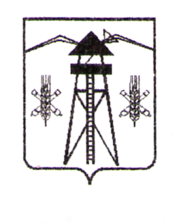 ЛАБИНСКОГО  РАЙОНА(четвертый созыв)РЕШЕНИЕОт 24.09.2020 г.                                                                            № 51/14станица ВладимирскаяО внесении изменений в решение Совета Владимирского сельского поселения Лабинского района от 30 сентября 2015 года № 66/17«Об утверждении Порядка предоставления бюджету муниципального образования Лабинский район межбюджетных трансфертов на осуществление передаваемых полномочий контрольно-счетного органа Владимирского сельского поселения Лабинского района»В целях приведения муниципальных правовых актов Владимирского сельского поселения Лабинского района в соответствие с действующим законодательством, Совет Владимирского сельского поселения Лабинского района РЕШИЛ:Внести изменения в решение Совета от 30 сентября 2015 года      № 66/17 «Об утверждении Порядка предоставления бюджету муниципального образования Лабинский район межбюджетных трансфертов на осуществление передаваемых полномочий контрольно-счетного органа Владимирского сельского поселения Лабинского района» следующие изменения:- абзац 5 Приложения № 1 к Порядку изложить в новой редакции:«Киз – коэффициент иных затрат, установленный равным 1,108;»2. Контроль за выполнением настоящего решения возложить на комитет по вопросам экономики, бюджета, финансов, налогов, законности, правопорядка, оборонной работы и казачества (Мололкина Н.В.).3. Решение вступает в силу со дня его подписания и применяется к правоотношениям, возникающим при составлении и исполнении бюджета Владимирского сельского поселения Лабинского района на 2021 год и последующие годы.Глава администрации Владимирского сельского поселения                                            И.В. ТараськоваЛабинского районаПредседатель СоветаВладимирского сельского поселения                                                                            Лабинского района							      И.В. Былева 